Szkoły Podstawowej na rok szkolny 2016/2017ZESPÓŁ PLACÓWEK OŚWIATOWYCH 
PUBLICZNA SZKOŁA  PODSTAWOWA I PRZEDSZKOLE W TUCZĘPACHZatwierdzony na zebraniu Rady Pedagogicznejw dniu 29.08.2016 rokuPodstawa prawna:Ustawa z dnia 7 września 1991r.o systemie oświaty (t.j. Dz. U. z 2004r.Nr 256 poz.2572 ze zm.),Rozporządzenie Ministra Edukacji Narodowej z dnia 27 sierpnia 2015 r. w sprawie nadzoru pedagogicznego. (Dz. U. z 2015r  poz. 1270).Rozporządzenie Ministra Edukacji Narodowej z dnia 28 maja 2010 r. w sprawie świadectw, dyplomów państwowych i innych druków szkolnych (Dz. U.z 2010r. Nr 97poz. 624 ze zm.),RozporządzenieMinistraEdukacjiNarodowejzdnia29lutego2014r.wsprawiesposobuprowadzeniaprzezpubliczneprzedszkola,szkołyiplacówkidokumentacjiprzebiegunauczania,działalnościwychowawczejiopiekuńczejorazrodzajówtejdokumentacji(Dz.U.z2014r.poz.1170 ze zm.),RozporządzenieMinistraEdukacjiNarodowejzdnia10czerwca2015r.w sprawie szczegółowych warunków i sposobu oceniania, klasyfikowania i promowania uczniów i słuchaczy w szkołach publicznych (Dz. U. z 2015r. poz. 843),Ustawazdnia26stycznia1982r.Karta Nauczyciela(t.j. Dz. U.z2006r.Nr97poz.674zezm.),Statut Zespołu Placówek Oświatowych Publiczna Szkoła Podstawowa i Przedszkole w TuczępachProgram Wychowawczy i Profilaktyki Zespołu Placówek Oświatowych Publiczna Szkoła Podstawowa i Przedszkole w Tuczępach.Rozporządzenie MEN z dnia 30 kwietnia 2013 r. w sprawie zasad udzielania i organizacji pomocy psychologiczno - pedagogicznej w publicznych przedszkolach, szkołach i placówkach (Dz. U. z 2013 poz. 532)Ustawa z dnia 26 stycznia 1982 r. Karta nauczyciela (Dz. U. z 2014 poz. 191 ze zm.),Plan opracowany został w oparciu o:Podstawowe kierunki realizacji polityki oświatowej państwa na rok szkolny 2016/2017.Upowszechnianie czytelnictwa, rozwijanie kompetencji czytelniczych wśród dzieci i młodzieży.Rozwijanie kompetencji informatycznych dzieci i młodzieży w szkołach i placówkach.Kształtowanie postaw.  Wychowanie do wartości.Plannadzorupedagogicznegoświętokrzyskiegokuratoraoświatynarokszkolny2016/2017.Koncepcję Pracy ZPO w TuczępachWnioski i rekomendacje Rady Pedagogicznej, Rady Rodziców, Samorządu Uczniowskiego oraz Dyrektora Szkoły na rokszkolny2016/2017Wniosków z nadzoru pedagogicznego dyrektora szkoły z poprzedniego roku szkolnego 2015/2016.ORGANIZACJA I ZARZĄDZANIE PRACĄ SZKOŁY – CELEStwarzanie warunków do rozwijania uzdolnień uczniów i pomocy uczniom mającym trudności w nauce i problemy w zachowaniuPrzygotowanie uczniów do dalszych etapów edukacyjnychDoskonalenie systemu podnoszenia jakości pracy szkoły.Rozwijanie efektywnej współpracy z rodzicami, uczniami, organem prowadzącym oraz instytucjami i organizacjami wspomagającymi pracę szkoły.Dbanie o kształtowanie pozytywnego wizerunku szkoły w środowisku.Doskonalenie warsztatu pracy nauczyciela poprzez spójny system rozwoju kompetencji zawodowych.Osiąganie wysokich wyników nauczania przez uczniów, sukcesów w konkursach i turniejach.ZADANIA ORGANIZACJI I ZARZĄDZANIA PRACY SZKOŁYKontrolowanie  przestrzegania przepisów prawa oświatowego w działalności statutowej pracy szkoły.Zorganizowanie i przeprowadzenie wewnętrznej ewaluacji pracy szkołyWspomaganie pracy nauczycieli.Monitorowanie działań pracy szkołyW szczególności:Kontrolowanie przestrzegania przepisów prawa dotyczących działalności  dydaktycznej, wychowawczej i opiekuńczej oraz innej działalności statutowej szkoły (kontrola prawidłowości prowadzenia dokumentacji szkolnej).Kontrolowanie  prowadzenia dokumentacji przebiegu nauczania zgodnie z przepisami prawa oświatowego.Wykorzystanie rezultatów wewnętrznej ewaluacji - praktycznego badania oceniającego do podnoszenia jakości pracy szkoły.Analizowanie wyników nauczania, wyników badania efektów nauczania, losów absolwentów, konkursów oraz wykorzystywanie ich do oceny jakości kształcenia w szkole, a także podejmowanie, stosowanie do potrzeb, działań naprawczych lub doskonalących w tym zakresie.Badanie skuteczności pracy szkoły przez porównywanie efektów z celami.Poprawa wyników w zakresie realizacji podstawy programowej w zakresie wszystkich umiejętności na wszystkich poziomach edukacji w oparciu o rzetelną realizację planów pracy, programów naprawczych.Prowadzenie działań zmierzających do rozpoznania stopnia realizacji zadań statutowych szkoły w ustalonym zakresie z zastosowaniem odpowiednich metod i narzędzi – ewaluacja  wybranych obszarów działalności szkoły).Monitorowanie i Ocenianie wybranych działań dydaktycznych, wychowawczych, opiekuńczych.Obserwacja procesu lekcyjnego –  jakości pracy wg ustalonych kryteriów.Gromadzenie informacji  o pracy nauczycieli w celu dokonywania oceny ich pracy zgodnie z przepisami.Wspomaganie nauczycieli w osiąganiu wysokiej jakości pracy oraz inspirowanie do podejmowania innowacji pedagogicznych.Wspomaganie rozwoju zawodowego nauczycieli, w szczególności przez organizowanie szkoleń, narad i konferencji oraz systematyczną współpracę z placówkami doskonalenia zgodnie z potrzebami pracy szkoły.Inspirowanie nauczycieli do stałego doskonalenia zawodowego, do podejmowania nowatorstwa pedagogicznego.Ocena jakości pracy szkoły w zakresie informatyzacji procesu lekcyjnego (zastosowanie technologii informatycznej na zajęciach edukacyjnych).PROCES EDUKACYJNY - CELEOrganizowanie procesu kształcenia tak, by zapewnić każdemu uczniowi szansę rozwoju poprzez osiąganie systematycznych postępów w nauce.Wspieranie uczniów w samodzielnym zdobywaniu i prezentowaniu wiedzy.Rozwijanie kompetencji czytelniczych wśród dzieci i młodzieży.Organizowanie oraz planowanie działań na rzecz edukacji patriotycznej -Wychowanie do wartości.Doskonalenie sprawności posługiwania się językami obcymi, osiąganie  jak najlepszych wyników na egzaminie gimnazjalnym.Systematyczne diagnozowanie oraz ocena poziomu umiejętności  uczniów,  wykorzystanie zdobytych informacji w podnoszeniu efektywności kształcenia w szkole.Wyrównywanie szans edukacyjnych.Zastosowanie technologii informacyjnej i komunikacyjnej w procesie edukacyjnym.Poprawienie wyników egzaminu gimnazjalnego.Szczególna opieka nad uczniami z trudnościami edukacyjnymi, wdrażanie ich do aktywności i odpowiedzialności za własny rozwój. Gromadzenie i eksponowanie osiągnięć uczniów.ZADANIA DYDAKTYCZNEOsiąganie wysokich wyników nauczania,Monitorowanie wdrażania podstawy programowej,Rozpoznawanie indywidualnych możliwości uczniów,Przeciwdziałanie obciążeniu uczniów niewłaściwą organizacją zajęć w szkole,Kontrola i systematyczna ocena pracy,Praca z uczniami uzdolnionymi, mającymi trudności,Ukierunkowanie zainteresowań dzieci na różne dziedziny wiedzy,Samokształcenie i doskonalenie zawodowe,Wdrażanie metod aktywizujących proces nauczania,Upowszechnianie czytelnictwa, WYCHOWANIE I OPIEKA – CELEDziałania na rzecz takiej atmosfery, by uczniowie czuli się w szkole dobrze i bezpiecznie.Przeciwdziałanie agresji poprzez:promowanie stosunków międzyludzkich opartych na wzajemnym szacunku i tolerancji,rozwój empatii w stosunku do innych.Rozwijanie pasji poprzez umożliwienie uczniom udziału w różnorodnych formach życia kulturalnego.Promowanie i rozwijanie wśród uczniów zachowań proekologicznych i prozdrowotnych.Pomoc uczniom znajdującym się w trudnej sytuacji materialnej.ZADANIA WYCHOWAWCZE, OPIEKUŃCZEKształtowanie postaw obywatelskich i patriotycznych dzieci,Rozwijanie kultury osobistejOsiągnięcie zadawalającego stopnia samorządności młodzieży,Dbałość o estetykę szkoły i terenów wokół niej.Motywowanie do aktywnej ochrony zasobów środowiska naturalnego,Kształtowanie etycznej postawy uczniów w stosunku do otaczającej przyrody i świata zwierząt,Rozwijanie aktywności uczniów -  kultura fizyczna, turystyka.Współpraca szkoły z rodzicami i instytucjami na terenie gminy, Opieka nad dziećmi w zakresie bezpieczeństwa i ochrony zdrowia,Przestrzeganie w szkole przyjętych regulaminów Statutu, WSO, działanie zgodne z prawem oświatowym, oraz priorytetami ministerialnymi, kuratoryjnymi i szkolnymi.Pomoc uczniom znajdującym się w trudnej sytuacji materialnej.Organizacja i zarządzanieZADANIA  DYDAKTYCZNEII. ZADANIA  WYCHOWAWCZEIII ZADANIA OPIEKUŃCZEDni ustawowo wolne od pracy:Wszystkich Świętych –1 listopada 2016r.,Narodowe Święto Niepodległości –11 listopada 2016r.,Boże Narodzenie – 24 –26 grudnia 2016r.,Nowy Rok –1 stycznia 2017r.,Trzech Króli – 6 stycznia 2017r.,Poniedziałek Wielkanocny – 17 marca 2017r.,Święto Pracy –1 maja 2017r.,Święto Konstytucji Trzeciego Maja – 3 maja 2017r.,Boże Ciało –15czerwca 2017r.Opracowała:  Dyrektor Szkoły mgr inż. Grażyna PatrzałekPLAN WYCIECZEK SZKOLNYCH– całodniowych w roku szkolnym 2016/2017 w ZPO w TuczępachPLAN WYCIECZEK SZKOLNYCH – przedmiotowych w roku szkolnym 2016/2017 w ZPO w TuczępachZadaniaSposób realizacjiOsoba odpowiedzialnaTermin realizacji1.Przydziałobowiązkówsłużbowychwszystkimpracownikom1. Zgodnie z terminarzem uroczystości i akademii szkolnych2. Zgodnie z planem zebrań rady pedagogicznej3. Zgodnie z planem WDN4.Zgodnie z planem konkursów  i turniejówDyrektor szkołyDo końca sierpnia2.Opracowanierocznegoplanupracyszkoły1.Uspołecznianie decyzji dotyczących funkcjonowania Szkoły.2.Realizacja planu pracy szkoły przez całą społeczność szkolnąDyrektor szkoły nauczycieleDo końca sierpnia3.Opracowsanie planów pracy dydaktycznej i wychowawczej1. Realizacja planów pracy z poszczególnych przedmiotów dostosowanych do danego oddziałunauczycieleDo końca sierpnia4.Opracowanie planu nadzoru pedagogicznego1. Realizacja planu nadzoru z uwzględnieniem wniosków z roku szkolnego 2015/16 i innychDyrektor szkoły nauczycieleCały rok szkolny5.Opracowanie nadzoru pedagogicznego1. Prowadzenie nadzoru pedagogicznego ukierunkowanego na rozwój  i sukces ucznia oraz na rozwój zawodowy nauczycielaDyrektor szkołyCały rok szkolny6.Awans zawodowy nauczyciela1. Realizacja planów awansu zawodowego przez nauczycieli, sprawozdania z real. planu.Dyrektor szkoły nauczycieleCały rok szkolny7.Promocja szkoły nie tyko                w środowisku lokalnym1. Promowanie wszelkich sukcesów szkoły w środowisku lokalnym, a nawet powiatowym i wojewódzkimDyrektor szkoły nauczycieleCały  rok szkolny8. Przestrzeganie przepisów prawa oświatowego oraz wewnętrznego prawa zawartego w statucie, regulaminach, procedurach, instrukcjach1. Prowadzenie działalności dydaktyczno wychowawczo opiekuńczej zgodnie z wszelkimi przepisami prawa wewnętrznego i oświatowego2. Realizacja „Kodeksu równego traktowania“ procedury antydyskryminacyjnej3. Realizacja Koncepcji Pracy Szkoły.Dyrektor szkoły nauczycieleCały rok szkolny9.Dbanie o infrastrukturę budynku szkoły i jej otoczenia2. Prowadzenie remontów celem poprawy warunków nauki uczniom i pracy pracownikom szkołyDyrektor szkołyCały rok szk. w szczeg. w okresie ferii i wakacji szk.10.Dbanie o bezpieczeństwo uczniów i pracowników szkoły i przedszkola1. Prowadzenie okresowych przeglądów budynku szkoły i jej otoczenia,2. Prowadzenie efektywnych dyżurów przez  N-lDyrektor szkoły, nauczycieleCały rok szkolnyZadaniaSposób realizacjiOsoba odpowiedzialnaTermin realizacji1.Realizacja podstawy programowej ze szczególnym uwzględnieniem wniosków z badania osiągnięć edukacyjnych, prowadzonej ewaluacji, realizacji podstawy programowej  -- Osiąganie    wysokich    wyników    nauczania.- Rozpoznawanie    indywidualnych     możliwości    uczniów.1. Analiza i weryfikacja podręczników i programów nauczania realizowanych w szkole ze szczególnym uwzględnieniem –  zadań określonych w podstawie programowej oraz możliwości, potrzeb i aspiracji uczniów(zmiana programu w zależności od uczniów)2. Analiza potrzeb uczniów mających trudności w nauce i zapewnienie im różnych form pracy odpowiednio do typu i stopnia zaburzeń (zespoły dyd. wyr., inne zajęcia zgodnie z potrzebami)3.Aktualizacja planów i programów pracy szkoły zgodnie z obowiązującymi przepisami prawa. - Współpraca z psychologiem, pedagogiem z PPP i rodzicami w celu rozpoznania indywidualnych możliwości ucznia.  - Dostosowanie wymagań edukacyjnych do możliwości intelektualnych uczniów4.Przygotowanie uczniów do badań efektów nauczania5. Poprawa wyników nauczania:zwrócenie uwagi w szczególności na: redagowanie rożnych pisemnych form wypowiedzi, rozwiązywanie zadań tekstowych, problemowych związanych z sytuacjami życia codziennego, wykorzystywanie w procesie dydaktycznym pracowni komputerowej.dostosowanie rozkładów materiału – planów pracy z przedmiotu do danego oddziału uczniów z uwzględnieniem lekcji audiowizualnych, w Sali komputerowej, lekcji w terenie, wycieczek, elementów wychowania regionalnego, zdrowotnego i prorodzinnego, patriotycznego.analiza wyników sprawdzianów typu A w kontekście  opanowania sprawdzanych umiejętności uczniówanaliza wniosków z przeprowadzonych badań osiągnięć edukacyjnych uczniówrealizacja działań  do odpowiednich wnioskówzaplanowanie  i realizacja działań doskonalących umiejętności słabo opanowane lub nieopanowaneinformowanie bieżące uczniów i RODZICÓW o wynikach i dalszych działaniach.n-leprzedmiotuCały rokIX-VI1.Realizacja podstawy programowej ze szczególnym uwzględnieniem wniosków z badania osiągnięć edukacyjnych, prowadzonej ewaluacji, realizacji podstawy programowej  -- Osiąganie    wysokich    wyników    nauczania.- Rozpoznawanie    indywidualnych     możliwości    uczniów.1. Analiza i weryfikacja podręczników i programów nauczania realizowanych w szkole ze szczególnym uwzględnieniem –  zadań określonych w podstawie programowej oraz możliwości, potrzeb i aspiracji uczniów(zmiana programu w zależności od uczniów)2. Analiza potrzeb uczniów mających trudności w nauce i zapewnienie im różnych form pracy odpowiednio do typu i stopnia zaburzeń (zespoły dyd. wyr., inne zajęcia zgodnie z potrzebami)3.Aktualizacja planów i programów pracy szkoły zgodnie z obowiązującymi przepisami prawa. - Współpraca z psychologiem, pedagogiem z PPP i rodzicami w celu rozpoznania indywidualnych możliwości ucznia.  - Dostosowanie wymagań edukacyjnych do możliwości intelektualnych uczniów4.Przygotowanie uczniów do badań efektów nauczania5. Poprawa wyników nauczania:zwrócenie uwagi w szczególności na: redagowanie rożnych pisemnych form wypowiedzi, rozwiązywanie zadań tekstowych, problemowych związanych z sytuacjami życia codziennego, wykorzystywanie w procesie dydaktycznym pracowni komputerowej.dostosowanie rozkładów materiału – planów pracy z przedmiotu do danego oddziału uczniów z uwzględnieniem lekcji audiowizualnych, w Sali komputerowej, lekcji w terenie, wycieczek, elementów wychowania regionalnego, zdrowotnego i prorodzinnego, patriotycznego.analiza wyników sprawdzianów typu A w kontekście  opanowania sprawdzanych umiejętności uczniówanaliza wniosków z przeprowadzonych badań osiągnięć edukacyjnych uczniówrealizacja działań  do odpowiednich wnioskówzaplanowanie  i realizacja działań doskonalących umiejętności słabo opanowane lub nieopanowaneinformowanie bieżące uczniów i RODZICÓW o wynikach i dalszych działaniach.dyrektor szkołyn-le przedmiotuIX - VI1.Realizacja podstawy programowej ze szczególnym uwzględnieniem wniosków z badania osiągnięć edukacyjnych, prowadzonej ewaluacji, realizacji podstawy programowej  -- Osiąganie    wysokich    wyników    nauczania.- Rozpoznawanie    indywidualnych     możliwości    uczniów.6. Systematyczne eliminowanie wiedzy    encyklopedycznej.n-le przedmiotuIX - VI1.Realizacja podstawy programowej ze szczególnym uwzględnieniem wniosków z badania osiągnięć edukacyjnych, prowadzonej ewaluacji, realizacji podstawy programowej  -- Osiąganie    wysokich    wyników    nauczania.- Rozpoznawanie    indywidualnych     możliwości    uczniów.7.Poznawanie i nauka technik uczenia się na  lekcjach wychowawczychwychowawcyRaz w miesiącu1.Realizacja podstawy programowej ze szczególnym uwzględnieniem wniosków z badania osiągnięć edukacyjnych, prowadzonej ewaluacji, realizacji podstawy programowej  -- Osiąganie    wysokich    wyników    nauczania.- Rozpoznawanie    indywidualnych     możliwości    uczniów.8. Analiza ilościowa i jakościowa efektów nauczania, opracowywanie wniosków i rekomendacji oraz ich realizacjan-leprzedmiotuI – VI1.Realizacja podstawy programowej ze szczególnym uwzględnieniem wniosków z badania osiągnięć edukacyjnych, prowadzonej ewaluacji, realizacji podstawy programowej  -- Osiąganie    wysokich    wyników    nauczania.- Rozpoznawanie    indywidualnych     możliwości    uczniów.9.Zgłoszenie udziału szkoły do badań przeprowadzanych przez IBE. Diagnozowanie  osiągnięć edukacyjnych ucznia oraz zastosowanie systemu  badań osiągnięć edukacyjnych  służących ocenie realizacji podstawy  programowej dyrektor szk.n-le przedmiotuIX – VI1.Realizacja podstawy programowej ze szczególnym uwzględnieniem wniosków z badania osiągnięć edukacyjnych, prowadzonej ewaluacji, realizacji podstawy programowej  -- Osiąganie    wysokich    wyników    nauczania.- Rozpoznawanie    indywidualnych     możliwości    uczniów.10.Porównywanie wyników uzyskiwanych przez uczniów w toku kształcenia z uzyskiwanymi przez nich wynikami w badaniach zewnętrznych (IBE)Dyrektor szkoły nauczycieleIX – VI2. Przeciwdziałanie    obciążeniu uczniów niewłaściwą organizacją  zajęć  w szkole.1. Różnicowanie wymagań i zadań w pracy na lekcji, sprawdzianach, w pracy domowej.n-le przedmiotuIX – VI2. Przeciwdziałanie    obciążeniu uczniów niewłaściwą organizacją  zajęć  w szkole.2. Obniżenie wymagań edukacyjnych dla uczniów z opiniami PPP(warunki i zasady dla nauczycieli i rodziców).n-le przedmiotuIX – VI2. Przeciwdziałanie    obciążeniu uczniów niewłaściwą organizacją  zajęć  w szkole.3. Wykorzystywanie w pracy dydaktycznej – wychowawczej: komputera, internetu oraz programów edukacyjnychnauczycieleIX – VI3. Kontrola i     systematyczna    ocena pracy.1. Kształcenie u uczniów poczucia odpowiedzialności za uzyskane  oceny.n-le przedmiotuIX – VI3. Kontrola i     systematyczna    ocena pracy.2. Kontrola właściwego i systematycznego oceniania    uczniów przez nauczycieli.dyrektor szkołyraz na miesiąc3. Kontrola i     systematyczna    ocena pracy.3.Obserwacja prowadzonych czynności nauczyciela podczas lekcjidyrektor szkołycały rok3. Kontrola i     systematyczna    ocena pracy.4.Obserwacja umiejętności, wiedzy i postaw  ucznia podczas zajęć lekcyjnychdyrektor szkołycały rok3. Kontrola i     systematyczna    ocena pracy.5. Badanie efektów  nauczania –zgodnie z planem dyrektor szkoływg terminów zaplanowanych w pl. nadzoru pedagog.3. Kontrola i     systematyczna    ocena pracy.6.Badanie przygotowania ucznia do lekcji, odrabianie pracy domowej przez ucznianauczycieledyrektor szkołyIX – VI3. Kontrola i     systematyczna    ocena pracy.7. Obserwacje diagnozujące, problemowe,kontrolno – oceniające, doradczo - wspomagające.dyrektor szkołyIX - VI3. Kontrola i     systematyczna    ocena pracy.8. Omówienie na zebraniu z rodzicami zasad oceniania uczniów posiadających opinię z Poradni Psychologiczno – Pedagogicznej.wychowawcyIX4. Motywowanie uczniów do nauki – praca z uczniami    uzdolnionymi oraz     mającymi    trudności w opanowaniu treści podstawy programowej1.Wypracowanie systemów motywujących    uczniów do nauki (systematyczna  praca)                  n-le poszczeg.przedmiotówcały rok4. Motywowanie uczniów do nauki – praca z uczniami    uzdolnionymi oraz     mającymi    trudności w opanowaniu treści podstawy programowej2.Atrakcyjność prowadzenia zajęć pozalekcyjnych oraz zajęć z 42 art. ust 2 pkt 2 KN zgodnie z potrzebami i oczekiwaniami  uczniówn-le poszczeg.przedmiotówcały rok4. Motywowanie uczniów do nauki – praca z uczniami    uzdolnionymi oraz     mającymi    trudności w opanowaniu treści podstawy programowej3.  Zorganizowanie  i prowadzenie zespołówdydaktyczno-wyrównawczych, rewalidacyjnych i innych zgodnie z potrzebami szkołyn-le poszczeg.przedmiotówIX4. Motywowanie uczniów do nauki – praca z uczniami    uzdolnionymi oraz     mającymi    trudności w opanowaniu treści podstawy programowej4. Eksponowanie prac kół zainteresowań naGazetkach Szkolnychopiekunowie kół zainteres.oraz pozostali nauczycieleIX - VI4. Motywowanie uczniów do nauki – praca z uczniami    uzdolnionymi oraz     mającymi    trudności w opanowaniu treści podstawy programowej5. Eksponowanie osiągnięć i sukcesów uczniów  na terenie szkoły:- Prezentacja dyplomów na Tablicy – Sukcesy Naszych Uczniów- Prezentacja Uczniów którzy na koniec każdego półrocza mają średnia 4.5  i powyżej na Tablicy – Najlepsi Uczniowie Naszej SzkołyWychowawcy    n-le przedmiotuIX - VI4. Motywowanie uczniów do nauki – praca z uczniami    uzdolnionymi oraz     mającymi    trudności w opanowaniu treści podstawy programowej6. Organizowanie  nauki własnej, odrabianie prac domowych w świetlicy i czytelni szkolnejn-le prowadzący zajęcia świetlicowe i n-l  bibliotekarzIX - VI4. Motywowanie uczniów do nauki – praca z uczniami    uzdolnionymi oraz     mającymi    trudności w opanowaniu treści podstawy programowej7. Systematyczne kontrolowanie zeszytów przedmiotowych  i zeszytów ćwiczeń –  eliminowanie błędów ortograficznych.n-le przedmiotuIX - VI4. Motywowanie uczniów do nauki – praca z uczniami    uzdolnionymi oraz     mającymi    trudności w opanowaniu treści podstawy programowej8. Doskonalenie pracy w zespołach przedmiotowych, zadaniowych  oraz w ramach WDNn-le przedmiotuIX – VI4. Motywowanie uczniów do nauki – praca z uczniami    uzdolnionymi oraz     mającymi    trudności w opanowaniu treści podstawy programowej9. Pomoc rodzicom uczniów mających trudności w nauce i wybitnie uzdolnionych w nawiązaniu kontaktu z Poradnią Psychologiczno– Pedagogiczną.n-le przedmiotui wychowawcyIX - VI4. Motywowanie uczniów do nauki – praca z uczniami    uzdolnionymi oraz     mającymi    trudności w opanowaniu treści podstawy programowej10. Aktywnie współpraca z rodzicami uczniów sprawiających problemy wychowawcze. Każdą próbę pomocy odnotować w dzienniku lekcyjnym.wychowawcyIX-VI4. Motywowanie uczniów do nauki – praca z uczniami    uzdolnionymi oraz     mającymi    trudności w opanowaniu treści podstawy programowej11. Organizacja i przeprowadzenie konkursów  i turniejów szkolnych i  gminnych.dyrektor szkołyXI5. Ukierunkowanie     zainteresowań    dzieci  na różne dziedziny wiedzy – aktywne uczestnictwo uczniów w konkursach1.Zachęcanie i przygotowanie uczniów do udziału w konkursach przedmiotowych zgodnie z harmonogramem   na różnych szczeblach.n-le przedmiotu IX – VI5. Ukierunkowanie     zainteresowań    dzieci  na różne dziedziny wiedzy – aktywne uczestnictwo uczniów w konkursach2. Analiza ilościowa i jakościowa osiągnięć ucznióww konkursach przedmiotowych i artystycznychdyrektor szkołyVI5. Ukierunkowanie     zainteresowań    dzieci  na różne dziedziny wiedzy – aktywne uczestnictwo uczniów w konkursach3. Prowadzenie działań związanych z uświadomieniem uczniów o konieczności rozwijania swoich zainteresowań i uzdolnieńwychowawcypedagogIX – VI5. Ukierunkowanie     zainteresowań    dzieci  na różne dziedziny wiedzy – aktywne uczestnictwo uczniów w konkursach4. Praktyczne zdobywanie wiedzy i umiejętności – planowanie i realizacja wycieczek klasowych, biwaków, rajdów, kuligów i innych zajęć w tereniewychowawcy klas IX5. Ukierunkowanie     zainteresowań    dzieci  na różne dziedziny wiedzy – aktywne uczestnictwo uczniów w konkursach5. Zorganizowanie Dnia Dziecka, Pikniku Rodzinnegowych.opiekun samorząduVI5. Ukierunkowanie     zainteresowań    dzieci  na różne dziedziny wiedzy – aktywne uczestnictwo uczniów w konkursach6.Pierwsze spotkanie z biblioteką Wychowawca kl.II5. Ukierunkowanie     zainteresowań    dzieci  na różne dziedziny wiedzy – aktywne uczestnictwo uczniów w konkursach7. Rozwijanie kompetencji czytelniczych wśród dzieci8.Upowszechnianie czytelnictwa - diagnozowanie potrzeb czytelniczych- „Książka moich marzeń”.9.Zapoznanie dzieci z różnymi gatunkami literackimi (bajka, baśń, legenda, opowiadanie, poezja)10.TworzeniePlakatówpromującychczytelnictwozwykorzystaniemtechnik komputerowychWychowawca klasN –l polonista, edukacji wczesnoszkolnejIX – VI6. Samokształcenie    i doskonalenie    zawodowe.1.  Opracowanie planów pracy zespołów przed. I zadań.2. Przygotowanie tematyki zebrańszkoleniowych Rady Pedagogicznej.dyrektor szkołyIX, III6. Samokształcenie    i doskonalenie    zawodowe.2.Urozmaicanieformwewnątrzszkolnego doskonalenia nauczycieli; zorganizowanie RadyPedagogicznej szkoleniowej z udziałem gości (członków Rad Pedagogicznych z sąsiednich szkół).dyrektor szkołyIX6. Samokształcenie    i doskonalenie    zawodowe.3. Aktywny udział nauczycieli w kursach organizowanych przez PODiDN w Busku Zdroju, w spotkaniach z nauczycielami doradcami.chętni nauczycieleIX – VI6. Samokształcenie    i doskonalenie    zawodowe.3. Podnoszenie kwalifikacji zawodowych.chętni nauczycieleIX – VI6. Samokształcenie    i doskonalenie    zawodowe.4. Współpraca z nauczycielami sąsiednich szkół, odnośnie analizy wyników nauczanian-le przedmiotówIX – VI6. Samokształcenie    i doskonalenie    zawodowe.5.Sporządzanie sprawozdań z realizacji zadań zawartych w planach pracy zespołów przedmiotowych i zadań.Przewodniczący zespołów2*w ciągu roku7. Analiza  i interpretacja wyników badan efektów nauczania1.Wykorzystanie wyników badań efektów nauczania  podczas konstruowania sprawdzianów i badań w bieżącym roku.n-le przedmiotówIX – VI7. Analiza  i interpretacja wyników badan efektów nauczania2.Włączenie do przedmiotowych planów ( rozkłady, materiały) działań doskonalących, mających wpływ na wyniki nauczania, na sukces ucznia.n-le przedmiotuIX – VI8. Wdrażanie metod    aktywizujących    proces nauczania.1. Wykorzystanie elementów dramy na lekcjach j. polskiego, historii oraz w klasach I – III.n-le przedmiotuIX – VI8. Wdrażanie metod    aktywizujących    proces nauczania.2. Burza mózgów przy wprowadzaniu nowego materiału na poszczególnych przedmiotach.n-le przedmiotówIX – VI8. Wdrażanie metod    aktywizujących    proces nauczania.3. Stosowanie metod aktywizujących na prowadzonych  zajęciach.n-le przedmiotówIX - VI8. Wdrażanie metod    aktywizujących    proces nauczania.4.Wykorzystanie Sali komputerowej w tym programów multimedialnych - edukacyjnych, e – podręczników8. Wdrażanie metod    aktywizujących    proces nauczania.5.Udział w lekcjach koleżeńskich –I pół. matemat. w-f, 
II pół. edukacja wczesn.,  j. polskizainteresow.n-liIX - VI8. Wdrażanie metod    aktywizujących    proces nauczania.6. Prowadzenie zajęć otwartych dla rodziców uczniów mających problemy w nauce.n-le przedmiotówIX - VI9.Konsekwentne przestrzeganie zapisów WSO i PO w ocenianiu bieżącym, śródrocznym i rocznym.1.Aktualizacja PO, ze szczególnym zwróceniem uwagi na zapisy WSO i skalę procentową,2. Przestrzeganie zasad oceniania zgodnie z PO i WSO3.Wprowadzanie oceniania kształtującego- jako jednego z elementów motywujących dzieci do nauki. 4.Monitorowanie prowadzonego oceniania, eksponowania uczniów osiągających dobre, bardzo dobre i celujące oceny.n-le przedmiotuIX – VI10.Monitorowanie i modyfikowanie WSO.WSO jest znany i akceptowany przez społeczność szkolną1.Zapoznanie uczniów z WSO, jasne kryteria oceny ucznia.wychowawcyIX - VI10.Monitorowanie i modyfikowanie WSO.WSO jest znany i akceptowany przez społeczność szkolną2.Zapoznanie uczniów i rodziców z PO oraz kryteriami ocen z zachowania.n-le przedmiotuIX – VI10.Monitorowanie i modyfikowanie WSO.WSO jest znany i akceptowany przez społeczność szkolną3.Kontrola właściwego i systematycznego oceniania uczniów przez nauczycieli11.Monitorowanie wdrażania podstawy programowej1.Systematyczne odnotowanie w dziennikach lekcyjnych kolejnych zajęć2. Monitorowanie ilościowe i jakościowe podstawy programowej zgodnie z procedurą monitorowanian-le przedmiotuIX – VI12.Monitorowanie sposobu wykorzystania godzin o których mowa w art. 42 ust. 2 pkt 2KNObserwacje zajęć przez dyrektora szkołydyrektor szkołyIX – VIZadaniaSposób realizacjiOsoba odpowiedzialnaTermin realizacji1. Kształtowanie postawobywatelskich i patriotycznych, wychowanie do wartości1. Włączenie tematyki rocznic narodowych - Odzyskanie Niepodległości 11 Listopad-Uchwalenie Konstytucji 3 Maja- Udział delegacji Samorządu Uczniowskiego w uroczystościach gminnych z okazji 11.IX i 3 Maja.- 130 rocznica funkcjonowania Szkoły w Tuczępach- 170 rocznica urodzin i 100 rocznica śmierci Henryka Sienkiewiczanauczycieleopiekun samorządudyrektorXIV1. Kształtowanie postawobywatelskich i patriotycznych, wychowanie do wartości2.Udział uczniów:Uroczyste rozpoczęcie roku szkolnegoUroczyste zakończenie roku szkolnegonauczyciele opiekun samorząduIX / VI1. Kształtowanie postawobywatelskich i patriotycznych, wychowanie do wartości3.Realizacja Programu Wychowawczego poprzez plany pracy wychowawczej poszczególnych klas4.Kształtowanie właściwego stosunku do barw narodowych, godła i hymnu narodowego.wychowawcynauczycieleIX – VI1. Kształtowanie postawobywatelskich i patriotycznych, wychowanie do wartości5. Realizacja terminarza uroczystości i akademii szkolnych – prezentacja talentów aktorskich, wokalnych, plastycznych  uczniów naszej szkołyIX – VI2. Wyrabianie nawyków     kulturowych.1. Zwracanie uwagi na kulturę języka w czasie przerw, na lekcjach, na wycieczkachn-le dyżurującyIX – VI2. Wyrabianie nawyków     kulturowych.2. Uczenie zasad savoir vivreu nie tylko  na godzinie wychowawczej.wych. klasIX - VI2. Wyrabianie nawyków     kulturowych.3. Systematyczne apelowanie do rodziców o uczulanie swoich dzieci na zasady dobrego wychowania.dyrektor szkoły, wychowawcy klasna zebraniachIX - VI2. Wyrabianie nawyków     kulturowych.4. W ramach godz. wychowawczych wychowawcy mają zaplanować ćw. pozwalające wyrabiać nawyki właściwego zachowania się w różnych sytuacjach (gdy dziecko wygrywa, przegrywa itp.)wychowawcy klasIX - VI3. Osiągnięcie    zadawalającego   stopnia samorządności    uczniów.1. Wybór opiekuna Samorządu Uczniowskiego.dyrektor szkołyIX3. Osiągnięcie    zadawalającego   stopnia samorządności    uczniów.2. Przeprowadzenie demokratycznych wyborów do    samorządów klasowych i Samorządu    Uczniowskiego SZKOŁYwychowawcy klasopiekun S.U.IX3. Osiągnięcie    zadawalającego   stopnia samorządności    uczniów.3. Przeprowadzenie apeli  szkolnych.opiekun S.U.IX - VI3. Osiągnięcie    zadawalającego   stopnia samorządności    uczniów.4. Zorganizowanie różnych imprez klasowych i ogólnoszkolnych zgodnie z terminarzem imprez i uroczystości szkolnych – integrujących społeczność szkolną.wychowawcy dyrektor szkołyIX – VI3. Osiągnięcie    zadawalającego   stopnia samorządności    uczniów.5.Zapoznanie uczniów z dokumentami prawa wewnątrzszkolnegoWychowawcy klasIX3. Osiągnięcie    zadawalającego   stopnia samorządności    uczniów.6.Udział uczniów akcjach charytatywnych min. WOŚPNauczycieleIX – VI3. Osiągnięcie    zadawalającego   stopnia samorządności    uczniów.Uczniowie z klas IV – VI organizują zajęcia dla przedszkolaków 1 kwietnia: Czytanie bajek itp.4. Dbałość o estetykę     szkoły i terenów    wokół niej.     Motywowanie    do aktywnej     ochrony zasobów     środowiska    naturalnego.1. Zadbanie o czystość sal lekcyjnych, szkoły i jej      otoczenia.wychowawcy klas,opiekun S.U.IX – VI4. Dbałość o estetykę     szkoły i terenów    wokół niej.     Motywowanie    do aktywnej     ochrony zasobów     środowiska    naturalnego.2. Konkurs „Czysta klasa” w naszej szkoleWychowawcy klasSam. Uczniow.IX - VI4. Dbałość o estetykę     szkoły i terenów    wokół niej.     Motywowanie    do aktywnej     ochrony zasobów     środowiska    naturalnego.3. Pielęgnowanie kwiatów doniczkowych w klasach Wychowawca kl. IIX - X4. Dbałość o estetykę     szkoły i terenów    wokół niej.     Motywowanie    do aktywnej     ochrony zasobów     środowiska    naturalnego.4. Zorganizowanie konkursu na zbiórkę surowców wtórnych.Opiekun sam. uczniowskiegoIX - VI5. Kształtowanie    etycznej postawy     uczniów w stosunku do  otaczającej przyrody i       świata zwierząt.1. Systematyczne dokarmianie zwierząt i ptaków w okresie  zimowym. Nawiązanie współpracy z  panem leśniczym.wychowawcy klasXI – III5. Kształtowanie    etycznej postawy     uczniów w stosunku do  otaczającej przyrody i       świata zwierząt.2. Aktywny udział w akcji  „Sprzątanie Świata”.wychowawcy klasIX5. Kształtowanie    etycznej postawy     uczniów w stosunku do  otaczającej przyrody i       świata zwierząt.3. Zorganizowanie obchodów Światowego Dnia Ziemi.n-l przyrodyIV5. Kształtowanie    etycznej postawy     uczniów w stosunku do  otaczającej przyrody i       świata zwierząt.4. Eksponowanie ciekawostek z zakresu ochrony środowiska.n-l przyrodyIX - VI6. Kultura  fizyczna.     Turystyka.1. Przygotowanie uczniów klasy IV do uzyskania karty  rowerowej.n-l technikin-l w-fIX – VI6. Kultura  fizyczna.     Turystyka.2. Aktywny udział uczniów w szkolnych i międzyszkolnych zawodach sportowychNauczyciel w-fwg kalendarza sportow.6. Kultura  fizyczna.     Turystyka.3. Opracowanie planu wycieczek  szkolnych na rok szkolny 2016/2017dyrektor szkoływychowawcyX6. Kultura  fizyczna.     Turystyka.4 Udział uczniów w ogólnoszkolnym biegu  na danym dystansie   jesienią i wiosną -nauczyciel   w-łIX6. Kultura  fizyczna.     Turystyka.5. Udział uczniów w wycieczkach – sposób na poznanie regionu i czynna forma wypoczynku.wychowawcy klasIX - VI6. Kultura  fizyczna.     Turystyka.6. Gminne  Turnieje w  piłkę nożną, tenisa stołowegonauczyciel w -fV – VI7.Bezpieczeństwo uczniów  1.Wprowadzenie działań dydaktyczno – wychowawcz. zmierzających do lepszej znajomości i przestrzegania obowiązujących w szkole norm i regulaminówNauczyciele, dyrektorIX - VI7.Bezpieczeństwo uczniów  2. Promowanie zdrowego stylu życia w tym przede wszystkim zdrowego odżywianiaNauczyciele, dyrektorIX - VI7.Bezpieczeństwo uczniów  3. Opracowanie działań do obszaru „Bezpieczne korzystanie z cyberprzestrzeni”Nauczyciele, dyrektorIX - VI7.Bezpieczeństwo uczniów  4. Diagnozowanie i monitorowanie zachowań uczniówNauczyciele IX - VI7.Bezpieczeństwo uczniów  5.Współpraca z organizacjami i instytucjami wspomagającymi pracę szkołyDyrektor, NauczycieleIX - VI8. Współpraca     szkoły z rodzicami oraz z instytucjami  wspomagającymi pracę szkoły. 9.Integracja społeczności szkolnej (rodziców, uczniów, nauczycieli we wszystkich działaniach prowadzonych przez szkołę)1. Przygotowanie  i przeprowadzenie wyborów doOddziałowych Rad Rodziców oraz Prezydium RRdyrektor szkoły  Rada RodzicówIX8. Współpraca     szkoły z rodzicami oraz z instytucjami  wspomagającymi pracę szkoły. 9.Integracja społeczności szkolnej (rodziców, uczniów, nauczycieli we wszystkich działaniach prowadzonych przez szkołę)2. Włączenie rodziców w organizację imprez klasowych, szkolnych, wycieczek, biwaków.Rady Rodziców,wych. klasIX – VI8. Współpraca     szkoły z rodzicami oraz z instytucjami  wspomagającymi pracę szkoły. 9.Integracja społeczności szkolnej (rodziców, uczniów, nauczycieli we wszystkich działaniach prowadzonych przez szkołę)3.Prowadzenie tablicy informacyjnej dla rodziców8. Współpraca     szkoły z rodzicami oraz z instytucjami  wspomagającymi pracę szkoły. 9.Integracja społeczności szkolnej (rodziców, uczniów, nauczycieli we wszystkich działaniach prowadzonych przez szkołę)4.Realizacja programu Profilaktykidyrektor szkoły, wychowawcy klasIX – VI8. Współpraca     szkoły z rodzicami oraz z instytucjami  wspomagającymi pracę szkoły. 9.Integracja społeczności szkolnej (rodziców, uczniów, nauczycieli we wszystkich działaniach prowadzonych przez szkołę)5. Inspirowanie rodziców do pomocy materialnej szkole, angażowanie rodziców w różne działania prowadzone w szkole.dyrektor szkoły, wychowawcy klasIX – VI8. Współpraca     szkoły z rodzicami oraz z instytucjami  wspomagającymi pracę szkoły. 9.Integracja społeczności szkolnej (rodziców, uczniów, nauczycieli we wszystkich działaniach prowadzonych przez szkołę)6.Nowatorskie formy spotkań z  rodzicami                                         – ostatni dzień miesiąca – to Dzień Otwarty w Szkole dla rodziców- prowadzenie prelekcji i warsztatów dla rodziców-włączanie rodziców w cykliczne czytanie dzieciom książek w domu.wychowawcy klasX - V8. Współpraca     szkoły z rodzicami oraz z instytucjami  wspomagającymi pracę szkoły. 9.Integracja społeczności szkolnej (rodziców, uczniów, nauczycieli we wszystkich działaniach prowadzonych przez szkołę)7. Informowanie rodziców o  problematyce do planowania życia szkolnego, przebiegu  realizacji i planów oraz sprawach bieżących szkoły.wychowawcy klasX - VI8. Współpraca     szkoły z rodzicami oraz z instytucjami  wspomagającymi pracę szkoły. 9.Integracja społeczności szkolnej (rodziców, uczniów, nauczycieli we wszystkich działaniach prowadzonych przez szkołę)8. Wypracowanie systemu współpracy z rodzicami uczniów sprawiających  trudności wychowawcze.wychowawcy klasIX - VI8. Współpraca     szkoły z rodzicami oraz z instytucjami  wspomagającymi pracę szkoły. 9.Integracja społeczności szkolnej (rodziców, uczniów, nauczycieli we wszystkich działaniach prowadzonych przez szkołę)9. Prowadzenie teczki  wychowawcy klasowego.wych. klasIX10.Realizacja obowiązku szkolnego1.Posiadanie przez uczniów zeszytu korespondencji – Szkoła --- Rodzic.2. Nadzór nad obowiązkiem szkolnym ucznia, usprawiedliwianie nieobecności, zwalnianie ucznia tylko na pisemną prośbę rodzica.Wychowawcy klasIX – VI10.Realizacja obowiązku szkolnego2. Prezentowanie na Tablicy po zakończeniu każdego miesiąca wyników frekwencji poszczególnych klas.Wychowawcy klasIX – VI11.Promocja szkoły.1. Nawiązywanie współpracy z instytucjami, zakładami pracy w celu sponsoringu.nauczycieleIX - VI11.Promocja szkoły.2. Współpraca ze szkołami z terenu gminy z mediami i prasą. nauczycieleIX - VI11.Promocja szkoły.3. Prowadzenie  i aktualizacja strony internetowej szkołyNauczyciel informatykiIX - VI11.Promocja szkoły.4.Informowanie  społeczeństwo gminy w lokalnej prasie o działaniach  i osiągnięciach szkołyDyrektor szkoły nauczycieleCały rok11.Promocja szkoły.Udział uczniów w konkursach, zawodach organizowanych na szczeblu gminy, powiatu11.Promocja szkoły.5.Śledzenie losów absolwentówDyrektor szkołyCały rok11.Promocja szkoły.6.Współpraca ze środowiskiem lokalnym w tym z organem prowadzącym.Dyrektor szkoły nauczycieleCały rok11.Promocja szkoły.7.Prowadzenie Kroniki SzkołyKlaudia PałkaCały rok11.Promocja szkoły.8.Prezentacja prac plastycznych uczniów, prezentacja sukcesów uczniów i szkoły  na tablicach, wystrój korytarzy zgodnie z aktualnymi potrzebami Dyrektor szkoły nauczycieleCały rokZadaniaSposób realizacjiOsoba odpowiedzialnaTermin realizacji1. Opieka nad  dziećmi     w zakresie     bezpieczeństwa     i ochrony  zdrowia.1. Realizacja zagadnienia: - Bezpieczna droga do i ze  szkoły – ćwiczenia praktyczne i  pogadanki. - Spotkanie z policjantem, strażakiem, szkolną pielęgniarką, lekarzem pediatrą- Zapoznanie uczniów z obowiązującymi regulaminami i procedurami w szkolewychowawcy klasn-l technikin-le w-fIXIIVI1. Opieka nad  dziećmi     w zakresie     bezpieczeństwa     i ochrony  zdrowia.2. BHP w zakresie edukacji wczesnoszkolnej i pozostałych przedmiotów prowadzonych w szkolen-le przedmiotuIX – VI1. Opieka nad  dziećmi     w zakresie     bezpieczeństwa     i ochrony  zdrowia.3. Współpraca z Gminnym Ośrodkiem Pomocy Społecznej w celu  zapewnienia uczniom podstawowych przyborów,  podręczników i dożywiania.dyrektor szkołyIX - VI1. Opieka nad  dziećmi     w zakresie     bezpieczeństwa     i ochrony  zdrowia.4.Spotkania z pielęgniarką – pogadanki i ćwiczenia  praktyczne na tematy       higieny osobistej i zdrowego trybu życia-Realizacja Szkolnego  Programu Profilaktyki-Prezentacja gazetek prom. zdrowy styl życia-Przeprowadzenie masowych szkolnych imprez sportowo – rekreacyjnych np. „pobiegaj ze mną” itp.- Przygotowanie szkolnego konkursu - Zdrowe jednodniowe menu”2× ( menu zostanie przygotowane przez kuchnię szkolną 6 grudnia i 1 czerwca)dyrektor szkoływychowawcy klasIX - VI1. Opieka nad  dziećmi     w zakresie     bezpieczeństwa     i ochrony  zdrowia.5. Ubezpieczenie dzieci od nieszczęśliwych wypadków, prowadzenie ewidencji wypadków.dyr. szkoływrzesień 1. Opieka nad  dziećmi     w zakresie     bezpieczeństwa     i ochrony  zdrowia.6. Próbna ewakuacja uczniów i pracowników szkoły – BHP w szkoledyrektor szkołypracownicy szkoły2 razy w roku2.Pomoc uczniom znajdującym się w trudnej sytuacji materialnej oraz trudnej sytuacji  rodzinnej i życiowej1.Zapewnienie pomocy psychologiczno – pedagogicznej zgodnie z rozpoznaniem nauczycieli i zaleceniami Poradni PPdyrektor szkołynauczycieleCały rok szkolny2.Pomoc uczniom znajdującym się w trudnej sytuacji materialnej oraz trudnej sytuacji  rodzinnej i życiowej2.Organizacja opieki wychowawczej uczniom, którzy są w trudnej sytuacji życiowej.dyrektor szkołynauczycieleCały rok szkolny2.Pomoc uczniom znajdującym się w trudnej sytuacji materialnej oraz trudnej sytuacji  rodzinnej i życiowej3. Udzielenie pomocy materialnej uczniom w trudnej sytuacji rodzinnej.dyrektor szkołynauczycieleCały rok szkolny2.Pomoc uczniom znajdującym się w trudnej sytuacji materialnej oraz trudnej sytuacji  rodzinnej i życiowej4. Prowadzenie dożywiania dzieci w trudnej sytuacji materialnej – obiad, mleko, owocedyrektor szkołynauczycieleCały rok szkolny2.Pomoc uczniom znajdującym się w trudnej sytuacji materialnej oraz trudnej sytuacji  rodzinnej i życiowej5.Prowadzenie zajęć opiekuńczych dla dzieci                      - oczekujących na odwóz busem, autobusem,                      - oczekujących na rodziców kończących pracę o     godz. 15Lp.KlasaKierownik wycieczkiMiejsce wycieczkiTermin wycieczki1.2.3.4.5.6.7.8.9.10.11.12.13.14.15.16.17.18.19.20.Lp.KlasaMiejscowośćTerminOdpowiedzialni1.2.3.4.5.6.7.8.9.10.11.12.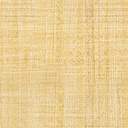 